Министерство образования и науки Российской Федерации Федеральное государственное автономное образовательное учреждение высшего образования 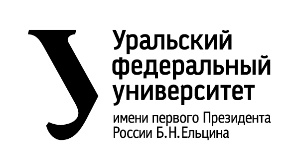 «Уральский федеральный университет имени первого Президента России Б.Н. Ельцина» (УрФУ) Институт радиоэлектроники и информационных технологий –РТФОТЧЕТо проектной работепо теме: приложение-руководство по Factorioпо дисциплине: Проектный практикумКоманда: ДженерикиЕкатеринбург2022СОДЕРЖАНИЕВВЕДЕНИЕFactorio – это игра в жанре симулятор. В ней игроку необходимо с нуля развить производство: добывать ресурсы, строить фабрики и заводы, производить исследования, также перед игроком стоит такая сложность как защита себя и территории от врагов. В ходе игры производство автоматизируется, но перед игроком встают все более сложные и глобальные задачи. Для успешного завершения игроку требуется очень много времени для обдумывания стратегии и дальнейшей постройки. Нам, как новичкам, пришлось столкнуться с большим количеством сложностей и вопросов, например, для чего нужен тот или иной предмет, как его создать, как выстроить стратегию игры. Это повлекло за собой использование дополнительной литературы. Почти во всех использованных приложениях и сайтах мы нашли недостатки и неудобства. Поэтому мы решили создать удобный, карманный помощник для новичков. Мы считаем этот продукт актуальным, потому что по статистике приложения количество новых игроков увеличивается на несколько десятков тысяч в месяц, поэтому спрос на такие приложения-помощники только растет, но в своем продукте мы хотим исправить некоторые минусы, выявленные в ходе использования аналогов.Целью данной работы является разработка мобильного приложения-руководства, которое сможет помочь начинающим игрокам в поиске необходимой информации о внутриигровом контенте. Оно будет содержать список предметов и исследований с подробным описанием и встроенный калькулятор крафтов.Исходя из поставленной цели, в работе определены следующие задачи:Пройти игру до стадии запуска ракеты для подробного изучения контента;Изучить потребности новичков с помощью опроса;Сделать удобное приложение для новичков, с обширной базой информации о внутриигровом контентеПродумать удобный и понятный пользовательский интерфейсКОМАНДАТимлид: Добурдаев Максим Сергеевич НМТ-112701Программист: Шашмурин Николай Дмитриевич НМТ-112701Аналитик: Мельникова Полина Юрьевна НМТ-112701ЦЕЛЕВАЯ АУДИТОРИЯДля определения целевой аудитории мы использовали методику 5W Марка Шеррингтона. Это наиболее распространенный способ определения целевой аудитории и психологических характеристик, которыми обладают потенциальные потребители. Сегментация рынка проводится по 5 вопросам:Что?Это сегментация по типу товара: что мы предлагаем потребительской группе? Какие товары/услуги?Мы предлагаем мобильное приложение, которое является руководством для новых игроков Factorio, в котором собрана информация о внутриигровом контенте.Кто?Это сегментация по типу потребителя: кто приобретает товар/услугу? Какой пол, возраст?Основная наша ориентация будет на новичков игры Factorio, возраст которых начинается с 14 лет. Именно этот возраст является рекомендуемым для начала игры.Почему?Это сегментация по типу мотивации к совершению покупки и потребления: какова потребность или мотивация клиента? Какую проблему решает товар/услуга?Будучи сами новичками в этой игре, поначалу нам было сложно запомнить и переосмыслить всю информацию, собранную в игре. Так как информации очень много, было бы удобно иметь карманный справочник, где собрано большинство нужной информации для новичков.Когда?Нашим приложением могут захотеть воспользоваться хоть в любую секунду пребывания в игре, хоть в любое другое время, если пользователь захочет поинтересоваться тем или иным внутриигровым контентом. Пользователям не придется писать этот запрос в интернет-поисковик и смотреть подходящие сайты с актуальной информацией.Где?Это сегментация по месту покупок: в каком месте происходит принятие решения о покупке и сама покупка? — имеются в виду точки контакта с клиентом, где можно повлиять на решение.Мы не можем точно знать, когда пользователь захочет скачать наше приложение, но предполагаем, что это произойдет после того, как игроку надоест каждый раз искать информацию о предметах на сайтах. Пользователь сможет скачать приложение на свой телефон, и нужная информация будет всегда находиться рядом.КАЛЕНДАРНЫЙ ПЛАН ПРОЕКТАНазвание проекта: Руководство для новичков FactorioРуководитель проекта: Колмогорцева Ирина СергеевнаТаблица 1 – Календарный план проекта ОПРЕДЕЛЕНИЕ ПРОБЛЕМЫПроведя анализ конкурентов, мы поняли, что до сих пор не существует удобного мобильного приложения, на русском языке, с понятным и удобным пользовательским интерфейсом, в котором будет собрана основная информация о внутриигровом контенте. По нашему мнению, пользователю было бы намного удобнее иметь такое руководство всегда у себя под рукой в виде приложения на его телефоне.  Чтобы подтвердить наши догадки, был проведен опрос между наших друзей и знакомых, который показал, что: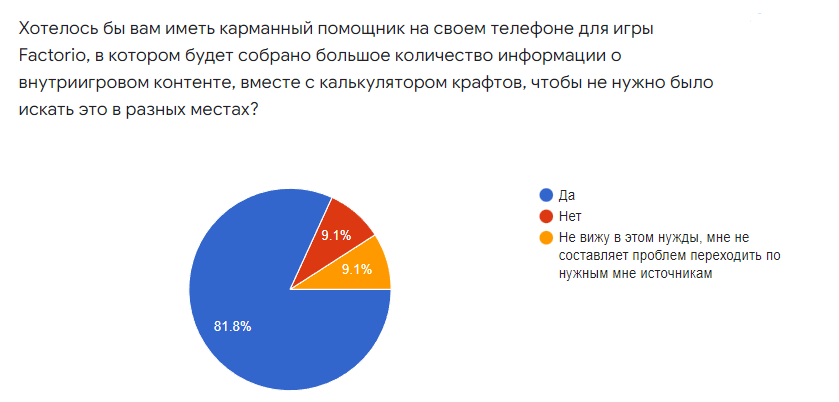 80% из всех опрошенных пользователей подтвердили наши догадки о том, что было бы удобно иметь подобное руководство на своем телефоне, чтобы не приходилось переходить по разным источникам.Так же был вопрос о важности удобного пользовательского интерфейса: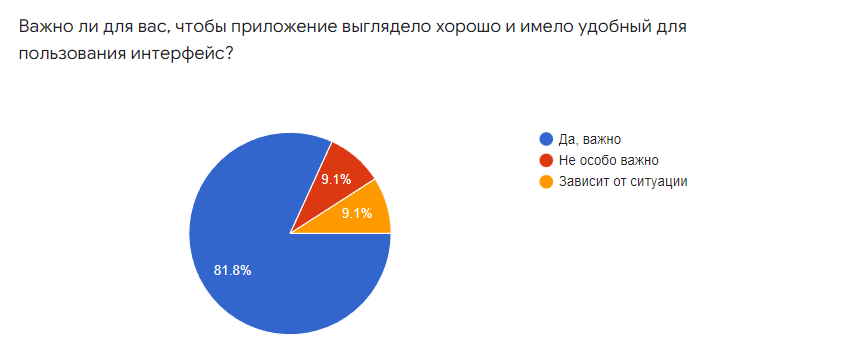 Примерно 80% из прошедших подтвердили, что удобный интерфейс важен для приятного пользования мобильным приложением.Так же был вопрос про то, нужен ли пользователям русский язык в используемом источнике: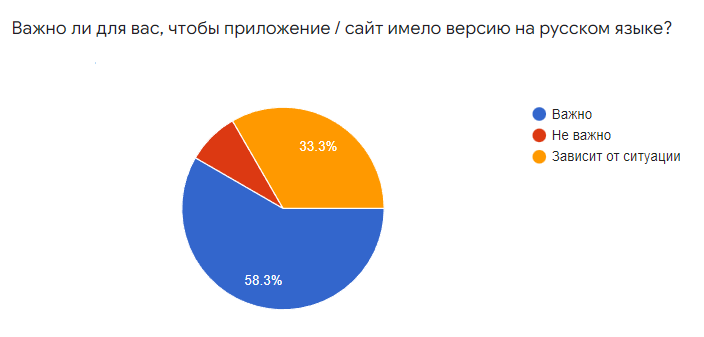 Примерно 60% прошедших нуждаются в русской версии сайта / приложения.ПОДХОДЫ К РЕШЕНИЮ ПРОБЛЕМЫЧтобы удовлетворить всем потребностям наших будущий пользователей, наше решение будет таким: это будет мобильное приложение, чтобы во время игры пользователю не нужно было переключаться между вкладками на компьютере. Оно будет иметь удобный пользовательский интерфейс и обширную базу информации, нужной новичку. Также дополнением станет встроенный калькулятор крафтов. Таким образом, все необходимое всегда будет в одном месте. Приложение будет доступно на Android, в будущем будет возможность использования на iOS. Наше руководство будет иметь 3 раздела:1) Калькулятор крафтов	;Будет использоваться для подсчета ресурсов, нужных для создания предметов. Добавляешь предметы - калькулятор считает количество ресурсов нужных для создания этих предметов.2) Список предметов;В этом разделе будут собраны все внутриигровые предметы и их характеристики.3) Исследования;В этом разделе будут собраны все исследования, существующие в игре. Так же будет дерево технологий, идентичное игровому.АНАЛИЗ АНАЛОГОВУ нашего будущего продукта имеются два прямых конкурента, которые схожи по функционалу и имеют близкую к нашей целевую аудиторию.Аналоги:а) Веб-сайт Factorio Wiki.Достоинства:1) Много полезной информации для игроков любого уровня, информация понятна для восприятия;2) Актуальные данные.Недостатки:1) Сайтом нельзя пользоваться без доступа к интернету;2) Не все страницы адоптированы под русский язык.3) На сайте информация плохо отсортирована, на одном экране слишком много контента.б) Мобильное приложение Factorio Calculator.Достоинства:1) Возможность сделать любые расчеты.2) Работает без интернета;3) Доступно использование мобильной версииНедостатки:1) Не интуитивно понятный пользовательский интерфейс.2) Не адаптирован под русский язык.	Таким образом, проанализировав аналоги, мы решили исправить некоторые недочеты при создании нашего приложения: мобильное приложение возможно будет использовать без подключения к интернету, оно будет выполнено полностью на русском языке, контент и дизайн будут интуитивно понятны и не перегружены лишней информацией, а встроенный калькулятор будет гораздо проще в использовании.Таблица 2. Анализ аналогов в сравнении с нашим продуктомТРЕБОВАНИЯ К ПРОДУКТУ И К MVPТаблица 3 – Требования к продукту и к MVPСТЕК ДЛЯ РАЗРАБОТКИПлатформа для сбора референсов – PureRefПлатформа для разработки макетов – PhotoshopПлатформа для создания приложения – Unity + C#РЕФЕРЕНСЫРазработку нашего приложения мы начали с создания дизайна. После сбора референсов, которые включали в себя цветовую гамму игры Factorio, основной контент, картинки предметов создавался внешний вид приложения.Внешний вид главного экрана. Выбор наиболее удобного расположения кнопок.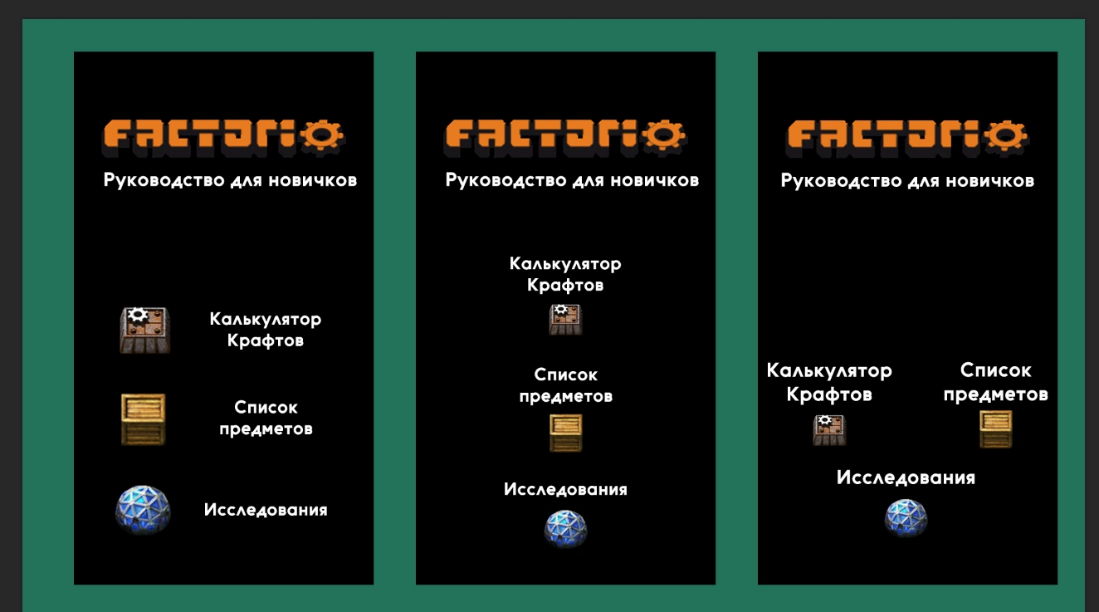 Рис.1 – Выбор дизайна главного экранаПосле обсуждения наиболее удачным был выбран вариант №1.Далее внимание дизайнера было уделено блоку “Список предметов”, так как он имеет свои подразделы со специализацией.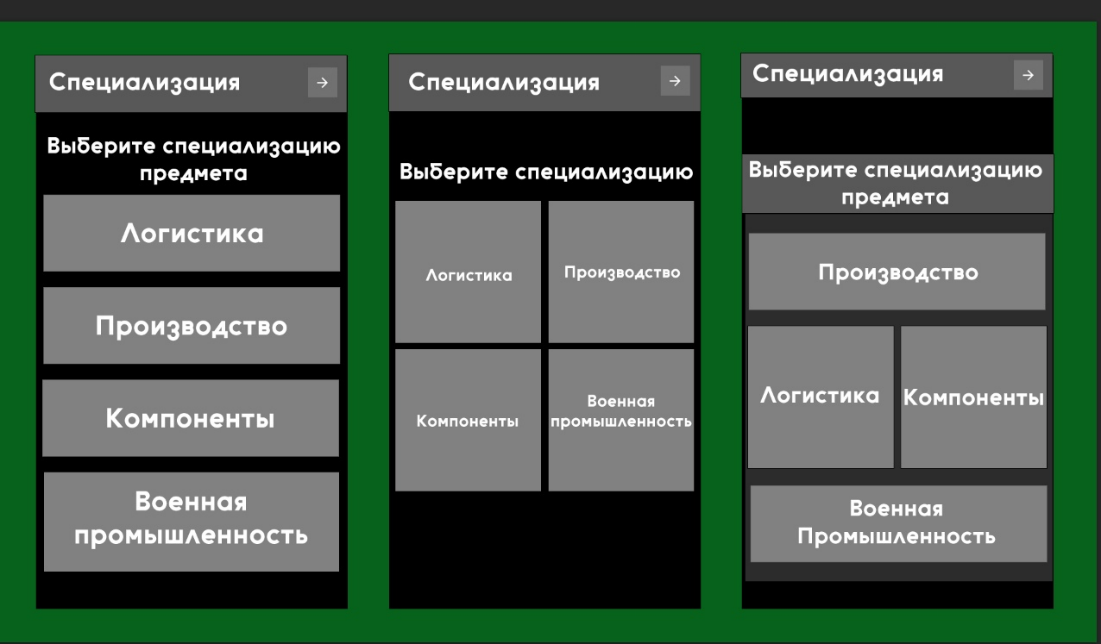 Рис.2 – Выбор дизайна блока “Список предметов”После обсуждения наиболее удачным был выбран вариант №3.   2.2 Был сформирован окончательный дизайн блока «Список предметов»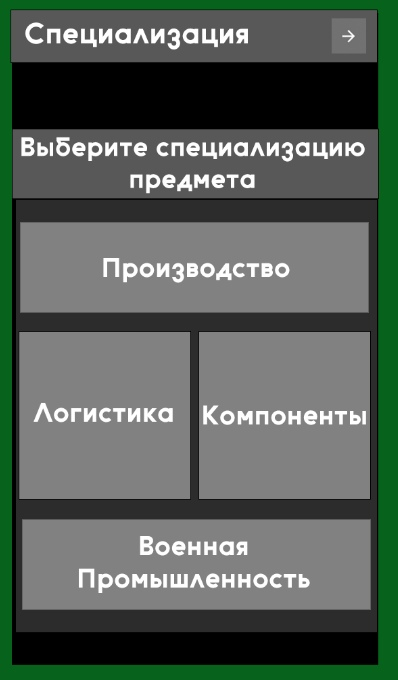 Рис.3 – Выбор специализации предметаРАЗРАБОТКА СИСТЕМЫАлгоритм работы приложения:а) Выбор необходимого блокаКалькулятор крафтов:Выбор необходимого предмета по кнопке «Добавить»;Указание необходимого количества;Просмотр результата;Очищение слота.Список предметов:Выбор специализации предмета;Выбор предмета;Просмотр описания предмета.Исследования:Выбор предмета;Просмотр технологии;Просмотр дерева технологий.Приложение разработано на Unity.ЗАКЛЮЧЕНИЕ       В итоге работы была достигнута одна из целей проекта - полное прохождение игры. Мы запустили ракету в игре Factorio, но это дало нам не только победу, но и обширную информацию для создания и дальнейшего улучшения продукта. Мы убедились, что все составляющие нашего приложение пригодятся новичкам: информация о предметах и исследованиях будет полезна с самого начала игры, а простая в использовании версия калькулятора крафтов поможет в любых расчетах и всегда будет под рукой. Общее время, потраченное на прохождение: 51 час. В рамках данной проектной работы были рассмотрены основные вопросы при использовании приложения-помощника при игре в Factorio. Приложение содержит необходимую информацию, отобранную командой на основе потребностей целевой аудитории.В ходе работы командой было сделано следующее:Проведен первичный анализ и изучены потребности потенциального пользователя;Продуман пользовательский интерфейс на основе информации, полученной из статей о законе дизайна;Unity выбран как стек технологий для разработки приложения: это популярная и простая в использовании программа для создания мобильных приложений, по которой можно найти много обучений для ее изучения, также она совместима с изучаемым нами языком программирования C#;Разработано приложение, полностью выполняющее поставленные задачи.            Команда также уделила должное внимание внешнему виду и простоте приложения: дизайн, использование без интернета прямо на телефоне, русский язык приложения.            В итоге работы команда представила конечный продукт, позволяющий начинающему пользователю получить необходимую информацию для комфортного прохождения игры. В дальнейшем мы планируем развивать наше приложение: адаптировать его на  IOS, расширить описание предметов во всех блоках.Таким образом, все цели и задачи, поставленные в начале проектной работы, были выполнены.СПИСОК ЛИТЕРАТУРЫВеб-сайт Factorio Wiki [Электронный ресурс]:  
https://wiki.factorio.com/Main_Page/ru – (дата обращения: 08.03.2022).Факторио калькулятор [Электронный ресурс]:   
https://kirkmcdonald.github.io/calc.html#data=1-1-19&items=advanced-circuit:f:1 – (дата обращения: 08.03.2022).Психология дизайна [Электронный ресурс]: https://habr.com/ru/post/426299/ – (дата обращения: 02.04.2022).Руководство по дизайну мобильных приложений [Электронный ресурс]:https://ux.pub/editorial/komplieksnoie-rukovodstvo-po-dizainu-mobilnykh-prilozhienii-5962  – (дата обращения: 02.04.2022).Построение Android приложений [Электронный ресурс]:https://habr.com/ru/company/rambler_and_co/blog/275943/  – (дата обращения: 08.03.2022).Руководство Unity [Электронный ресурс]:  https://docs.unity3d.com/ru/530/Manual/ – (дата обращения: 08.03.2022).Документация C# [Электронный ресурс]:https://docs.microsoft.com/ru-ru/dotnet/csharp/  – (дата обращения: 08.03.2022).Шестеров М.А. Гайд и мастер-класс по созданию презентации [Электронный ресурс]: https://urfume.sharepoint.com/sites/2-32021/Shared%20Documents/Forms/AllItems.aspx?id=%2Fsites%2F2-32021%2FShared%20Documents%2FGeneral%2FRecordings%2FСобрание%20в%20канале%20_General_-20210615_180245-Запись%20собрания%2Emp4&parent=%2Fsites%2F2-32021%2FShared%20Documents%2FGeneral%2FRecordings&p=true&ga=1 – (дата обращения: 10.05.2022).№НазваниеОтветс-твенный Дли-тель-ностьДата начала Временные рамки проектаВременные рамки проектаВременные рамки проектаВременные рамки проектаВременные рамки проектаВременные рамки проектаВременные рамки проектаВременные рамки проектаВременные рамки проектаВременные рамки проектаВременные рамки проектаВременные рамки проектаВременные рамки проектаВременные рамки проектаВременные рамки проекта№НазваниеОтветс-твенный Дли-тель-ностьДата начала 123456789101112131415АнализАнализАнализАнализАнализАнализАнализАнализАнализАнализАнализАнализАнализАнализАнализАнализАнализАнализАнализАнализ1.1Определение проблемыМельникова П.Ю. 2 недели22.02.221.2Выявление целевой аудиторииМельникова П.Ю. 2 недели22.02.221.3Конкретизация проблемыМельникова П.Ю. 2 недели22.02.221.4Подходы к решению проблемыМельникова П.Ю. 2 недели08.03.221.5Анализ аналоговМельникова П.Ю.2 недели08.03.221.6Определение платформы и стека для продуктаШашмурин Н.Д. 1 неделя22.02.221.7Формулирование требований к MVP продуктаДобурдаев М.С.2 недели22.02.221.8Определение платформы и стека для MVPШашмурин Н.Д.1 неделя08.03.221.9Формулировка целиДобурдаев М.С.1 неделя01.03.221.10Формулирование требований к продуктуШашмурин Н.Д.1 неделя22.02.221.11Определение задачДобурдаев М.С.2 недели22.02.221.12Прохождение игрыМельникова П.Ю.12 недель22.02.22ПроектированиеПроектированиеПроектированиеПроектированиеПроектированиеПроектированиеПроектированиеПроектированиеПроектированиеПроектированиеПроектированиеПроектированиеПроектированиеПроектированиеПроектированиеПроектированиеПроектированиеПроектированиеПроектированиеПроектирование2.1Разработка сценариев использования системыДобурдаев М.С.2 недели02.04.222.2Прототипы интерфейсовДобурдаев М.С.3 недели02.04.222.3Дизайн-макетыДобурдаев М.С.4 недели02.04.22РазработкаРазработкаРазработкаРазработкаРазработкаРазработкаРазработкаРазработкаРазработкаРазработкаРазработкаРазработкаРазработкаРазработкаРазработкаРазработкаРазработкаРазработкаРазработкаРазработка3.1Написание кодаШашмурин Н.Д.9 недель08.03.223.2Тестирование приложенияМельникова П.Ю.3 недели08.03.22ВнедрениеВнедрениеВнедрениеВнедрениеВнедрениеВнедрениеВнедрениеВнедрениеВнедрениеВнедрениеВнедрениеВнедрениеВнедрениеВнедрениеВнедрениеВнедрениеВнедрениеВнедрениеВнедрениеВнедрение4.1Оформление MVPШашмурин Н.С.10 недель2.04.224.2Написание отчета Мельникова П.Ю.1 неделя28.05.224.3Оформление презентацииМельникова П.Ю.1 неделя10.05.224.4Подготовка к защитеДобурдаев М.С.1 неделя13.06.22Защита проектаДобурдаев М.С.1 неделя21.06.22КритерииOfficial Factorio WikiFactorio CalculatorCalculatorGuideЦелевая аудиторияВсе уровни игроковПреимущественно продвинутые игроки Начинающие игрокиПонятность восприятия информации для новичка+--+Доступность без интернета-++Отсутствие сложного игрового сленга+-+Язык приложения (русский)+--+Использование мобильной версии-++КодТребованиеИсточникПриоритетПримечаниеВзаимосвязи с другими требованиямиУстройство приложенияУстройство приложенияУстройство приложенияУстройство приложенияУстройство приложенияТ1_1Название приложения «FactorioGuide»Команда проектаВысокийТ1_2Язык приложения - русскийКоманда проектаВысокийТ1_3Продукт является мобильным приложениемКоманда проектаВысокийТ1_4Доступность приложения на AndroidКоманда проектаВысокийСвязь с Т1_3Структура сайтаСтруктура сайтаСтруктура сайтаСтруктура сайтаСтруктура сайтаТ2_1Наличие отдельных блоков для каждого разделаКоманда проектаВысокийТ2_2Наличие блока «Калькулятор крафтов» Команда проектаВысокийТ2_3Наличие блока «Список предметов»Команда проектаВысокийТ2_4Наличие блока «Исследования»Команда проектаВысокийТ2_5Наличие разделов «Выбранные предметы» и «Результат»Команда проектаВысокийСвязь с Т2_2Т2_6Наличие разделов «Производство», «Логистика», «Компоненты» и «Военная промышленность»Команда проектаВысокийСвязь с Т2_3Т2_7Наличие раздела «Дерево технологий»Команда проектаВысокийСвязь с Т2_4Технические требованияТехнические требованияТехнические требованияТехнические требованияТехнические требованияТ3_1Используемый конструктор/платформа для создания приложения - UnityКоманда проектаВысокийДизайн приложенияДизайн приложенияДизайн приложенияДизайн приложенияДизайн приложенияТ4_1Интуитивно понятный дизайнПользовательВысокийТ4_2Дизайн должен быть выполнен в цветах игры FactorioКоманда проектаВысокийТ4_3Интерфейс не должен быть перегружен лишними текстом и картинкамиКоманда проектаСредний